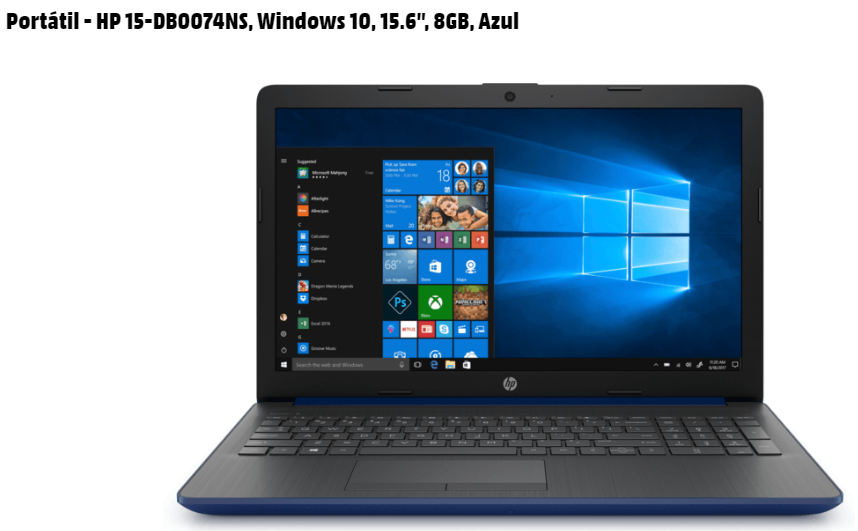 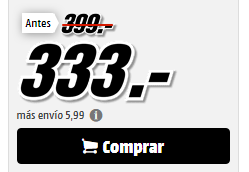 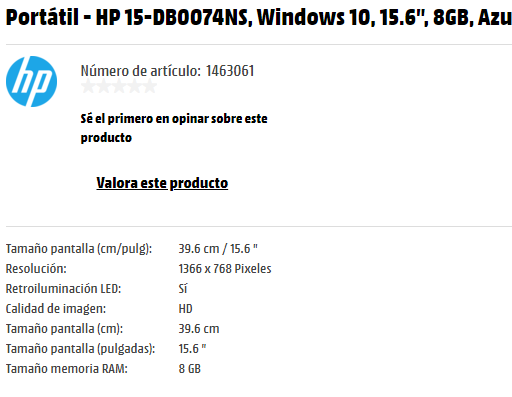 PREGUNTES: Busca aquestes fotos a google:Sustantivos1.- Escribe el plural de estos sustantivos2.- Clasifica en nombres individuales o colectivosOrquesta			lápizColmena			monedaHormiguero			lámparaExcribe si es masculino o femenino:1.- DE QUINA MARCA ÉS EL PORTÀTIL?2.- QUIN ÉS EL SEU PREU?3.- QUIN ÉS EL TAMANY DE LA PANTALLA?4.- QUINA MEMÒRIA RAM TÉ? ObjectefotoMemòria  RAM  8gbPantalla curvada de 24 pulgadesportàtil HP probook x360Fuente de alimentación para torreImpressora 3d enderImpressora 3d de resinaRobot mbotSINGULARPLURALreddelfineslibroventanaordenadoresclaseindividualescolectivosactormasculinoactrizdoctoraprofesoracarpinteroentrenador